國立東華大學環境暨海洋學院自然資源與環境實習課程申請書姓名學號年級手機修課流程：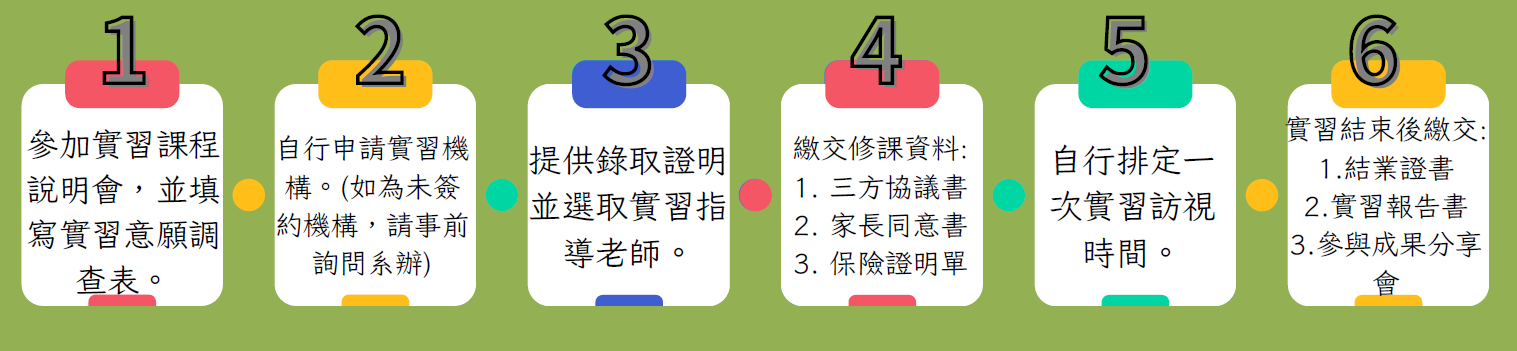 請同學聽完實習課程說明會後，提出本申請書，以了解同學欲申請之機構。修課流程：請同學聽完實習課程說明會後，提出本申請書，以了解同學欲申請之機構。修課流程：請同學聽完實習課程說明會後，提出本申請書，以了解同學欲申請之機構。修課流程：請同學聽完實習課程說明會後，提出本申請書，以了解同學欲申請之機構。修課流程：請同學聽完實習課程說明會後，提出本申請書，以了解同學欲申請之機構。修課流程：請同學聽完實習課程說明會後，提出本申請書，以了解同學欲申請之機構。修課流程：請同學聽完實習課程說明會後，提出本申請書，以了解同學欲申請之機構。實習機構實習機構第一志願機構名稱是否已報名或已連絡機構?□是          □否報名方式：□學校統一申請□自行申請實習機構實習機構第一志願相關經歷或曾修習之相關課程是否已報名或已連絡機構?□是          □否報名方式：□學校統一申請□自行申請實習機構實習機構第二志願機構名稱是否已報名或已連絡機構?□是          □否報名方式：    □學校統一申請□自行申請實習機構實習機構第二志願相關經歷或曾修習之相關課程是否已報名或已連絡機構?□是          □否報名方式：    □學校統一申請□自行申請實習機構實習機構第三志願機構名稱是否已報名或已連絡機構?□是          □否報名方式：    □學校統一申請□自行申請實習機構實習機構第三志願相關經歷或曾修習之相關課程是否已報名或已連絡機構?□是          □否報名方式：    □學校統一申請□自行申請備註備註作為課程之實習機構應為已簽約之機構或公家政府機關，並須由本系及實習單位同意並確定後才能前往實習。若同一機構申請學生過多，則由系辦以歷年成績較佳者或修習過相關課程者優先確定。本學期申請截止日期為113年4月3日，逾期不受理。請將本表填妥後於期限內送至系辦存查。填表日期：113年   月   日作為課程之實習機構應為已簽約之機構或公家政府機關，並須由本系及實習單位同意並確定後才能前往實習。若同一機構申請學生過多，則由系辦以歷年成績較佳者或修習過相關課程者優先確定。本學期申請截止日期為113年4月3日，逾期不受理。請將本表填妥後於期限內送至系辦存查。填表日期：113年   月   日作為課程之實習機構應為已簽約之機構或公家政府機關，並須由本系及實習單位同意並確定後才能前往實習。若同一機構申請學生過多，則由系辦以歷年成績較佳者或修習過相關課程者優先確定。本學期申請截止日期為113年4月3日，逾期不受理。請將本表填妥後於期限內送至系辦存查。填表日期：113年   月   日作為課程之實習機構應為已簽約之機構或公家政府機關，並須由本系及實習單位同意並確定後才能前往實習。若同一機構申請學生過多，則由系辦以歷年成績較佳者或修習過相關課程者優先確定。本學期申請截止日期為113年4月3日，逾期不受理。請將本表填妥後於期限內送至系辦存查。填表日期：113年   月   日作為課程之實習機構應為已簽約之機構或公家政府機關，並須由本系及實習單位同意並確定後才能前往實習。若同一機構申請學生過多，則由系辦以歷年成績較佳者或修習過相關課程者優先確定。本學期申請截止日期為113年4月3日，逾期不受理。請將本表填妥後於期限內送至系辦存查。填表日期：113年   月   日